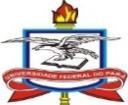 SERVIÇO PÚBLICO FEDERAL UNIVERSIDADE FEDERAL DO PARÁ CAMPUS UNIVERSITÁRIO DE CASTANHAL PROGRAMA TUTORIA DISCENTE – UFPA, CAMPUS CASTANHAL FICHA DE INSCRIÇÃO  Castanhal – PA, 24 de agosto de 2023. Obs.: Anexar a esta ficha de inscrição o currículo comprovado (a comprovação será feita por simples digitalização dos certificados recebidos após a realização das atividades acadêmicas realizadas pelo (a) graduando (a), especialmente as que pontuam, conforme quadro disposto na página 04, deste edital) e o histórico parcial emitido pelo SIGAA. Nome do (a) candidato (a): Nome do (a) candidato (a): Nome do (a) candidato (a): Nome do (a) candidato (a): Número de matrícula: Número de matrícula: Número de matrícula: Número de matrícula: Curso:  Semestre E-mail:  E-mail:  E-mail:  E-mail:  Contato telefônico atualizado: Contato telefônico atualizado: Contato telefônico atualizado: Contato telefônico atualizado: Área de conhecimento para a qual concorrerá: (  ) Linguagem, leitura e produção textual (  ) Informática básica (  ) Matemática básica Área de conhecimento para a qual concorrerá: (  ) Linguagem, leitura e produção textual (  ) Informática básica (  ) Matemática básica Área de conhecimento para a qual concorrerá: (  ) Linguagem, leitura e produção textual (  ) Informática básica (  ) Matemática básica Área de conhecimento para a qual concorrerá: (  ) Linguagem, leitura e produção textual (  ) Informática básica (  ) Matemática básica 